Mesto Sabinov touto formou zisťuje prípadných záujemcov o dlhodobý prenájom, alternatívne záujemcov o kúpu prevádzkovej budovy (budovy technickej vybavenosti sídla) na ulici Komenského v Sabinove, súpisné číslo 1829, v ktorej sa v minulosti uskladňovali plynové fľaše. Predmetná stavba s pôdorysom 6 x 5 metrov disponuje elektrickou prípojkou, je bezprostredne prístupná z miestnej komunikácie a v rámci územného plánu sa nachádza v lokalite povoľujúcej objekty bytových domov s plochami dopravnej vybavenosti obsluhujúcej bytové domy, plochy a objekty technickej vybavenosti obsluhujúce prislúchajúci súbor BD a obmedzené využitie ako objekty a prevádzky základného občianskeho vybavenia, ktoré nesmú znižovať kvalitu bývania.Stavba vyžaduje rekonštrukciu, čomu však budú zodpovedať aj podmienky prípadného nájmu, resp. suma kúpnej ceny. Prípadné ďalšie využitie je možné ako sklad, resp. po dodržaní príslušných stavebných a územnoplánovacích predpisov aj iné, korešpondujúce s predstavou prípadného záujemcu. Dohodnutie prípadnej obhliadky a zistenie detailnejších podmienok nájmu/predaja je možné získať prostredníctvom mailového dopytu na adresu: lukas.janiga@sabinov.sk 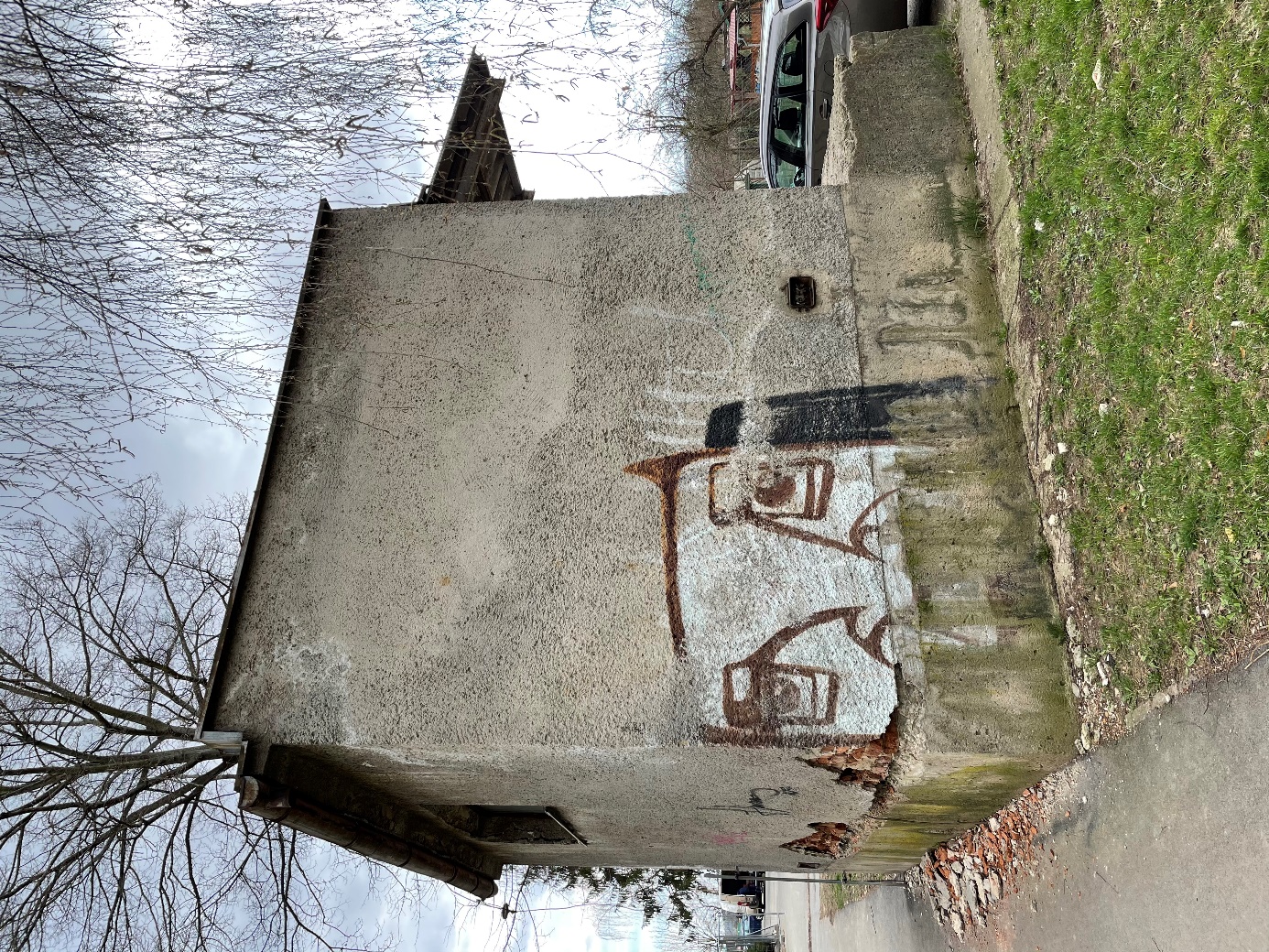 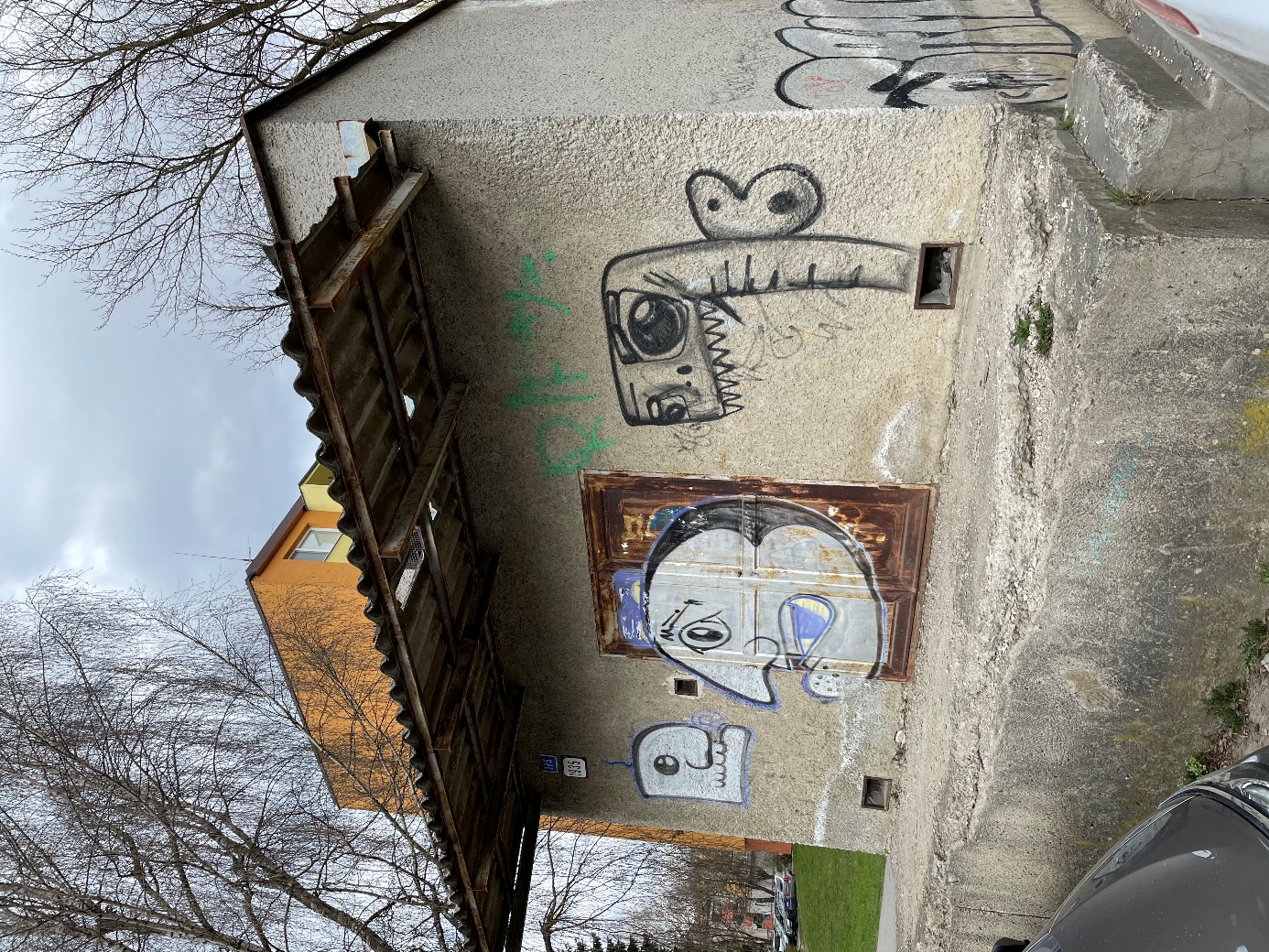 